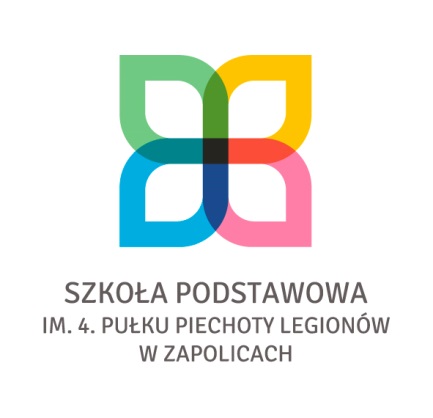 REGULAMIN DLA UCZNIÓW DOJEŻDŻAJĄCYCH Autobus szkolny przywozi i odwozi uczniów z miejsc do tego wyznaczonych, tj. plac szkolny, wcześniej wyznaczone przystanki.Uczniowie mają obowiązek punktualnie  stawić się w  wyznaczonym miejscu.Na odjazd autobusu uczniowie oczekują w świetlicy szkolnej.Wychowawcy świetlicy  sprawują opiekę nad uczniami oczekującymi na autobus.Bezpośrednio przed odjazdem autobusu sprzed szkoły, uczniowie znajdują się w obrębie jej ogrodzenia.Uczniowie  nie podchodzą do autobusu do momentu, gdy kierowca nie skończy manewrowania i nie zatrzyma pojazdu.Uczniowie pojedynczo, spokojnie wchodzą do autobusu.Wykonują i reagują na polecenia opiekunów.Za bezpieczeństwo dzieci  w autobusie odpowiedzialny jest opiekun                  i kierowca. PODCZAS  JAZDY  AUTOBUSEM UCZNIOWIE MAJĄ OBOWIĄZEK PRZESTRZEGANIA NASTĘPUJĄCYCH  ZASAD:- nie chodzą po autobusie podczas jazdy- nie śmiecą - nie hałasują - nie używają  wulgarnych słów- nie niszczą  wyposażenia  autobusu- wstają z miejsc   i wysiadają dopiero po całkowitym zatrzymaniu się autobusu- z szacunkiem odnoszą się do kierowcy i opiekuna , wykonują ich polecenia.Nieprzestrzeganie  przez uczniów regulaminu będzie odnotowane w  karcie zachowania i będzie miało wpływ na ocenę z zachowania. O nieprawidłowym zachowaniu się uczniów będą informowani rodzice, wychowawca i dyrektor szkoły.Za szkody wyrządzone przez ucznia w autobusie koszty ponoszą rodzice. 